1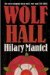 Wolf Hall (Thomas Cromwell, #1) 
by Hilary Mantel2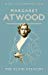 The Blind Assassin 
by Margaret Atwood (Goodreads Author)3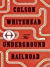 The Underground Railroad 
by Colson Whitehead (Goodreads Author)4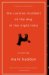 The Curious Incident of the Dog in the Night-Time 
by Mark Haddon5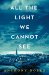 All the Light We Cannot See 
by Anthony Doerr (Goodreads Author)6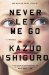 Never Let Me Go 
by Kazuo Ishiguro7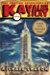 The Amazing Adventures of Kavalier & Clay 
by Michael Chabon8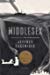 Middlesex 
by Jeffrey Eugenides9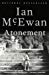 Atonement 
by Ian McEwan10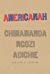 Americanah 
by Chimamanda Ngozi Adichie10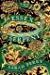 The Essex Serpent 
by Sarah Perry12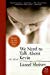 We Need to Talk About Kevin 
by Lionel Shriver (Goodreads Author)13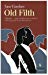 Old Filth (Old Filth, #1) 
by Jane Gardam14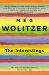 The Interestings 
by Meg Wolitzer15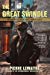 The Great Swindle 
by Pierre Lemaitre15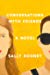 Conversations with Friends 
by Sally Rooney (Goodreads Author)17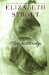 Olive Kitteridge (Olive Kitteridge, #1) 
by Elizabeth Strout18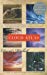 Cloud Atlas 
by David Mitchell19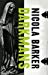 Darkmans (Thames Gateway, #3) 
by Nicola Barker20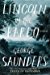 Lincoln in the Bardo 
by George Saunders21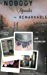 If Nobody Speaks of Remarkable Things 
by Jon McGregor22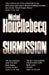 Submission 
by Michel Houellebecq23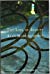 The Line of Beauty 
by Alan Hollinghurst24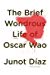 The Brief Wondrous Life of Oscar Wao 
by Junot Díaz25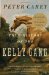 True History of the Kelly Gang 
by Peter Carey26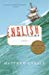 English Passengers 
by Matthew Kneale27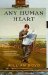 Any Human Heart 
by William Boyd28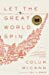 Let the Great World Spin 
by Colum McCann (Goodreads Author)29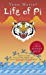 Life of Pi 
by Yann Martel30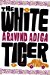 The White Tiger 
by Aravind Adiga31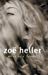 Notes On A Scandal 
by Zoë Heller32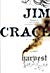 Harvest 
by Jim Crace33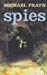 Spies 
by Michael Frayn34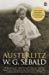 Austerlitz 
by W.G. Sebald35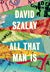 All That Man Is 
by David Szalay36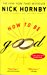 How to Be Good 
by Nick Hornby37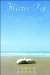 Mister Pip 
by Lloyd Jones38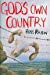 God's Own Country 
by Ross Raisin39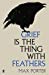 Grief is the Thing with Feathers 
by Max Porter40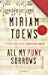 All My Puny Sorrows 
by Miriam Toews41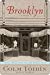 Brooklyn 
by Colm Tóibín42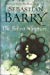 The Secret Scripture 
by Sebastian Barry43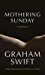 Mothering Sunday 
by Graham Swift44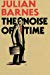 The Noise of Time 
by Julian Barnes45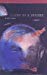 Legend of a Suicide 
by David Vann (Goodreads Author)46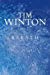 Breath 
by Tim Winton47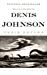 Train Dreams 
by Denis Johnson48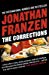 The Corrections 
by Jonathan Franzen49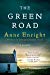 The Green Road 
by Anne Enright50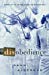 Disobedience 
by Naomi Alderman (Goodreads Author)51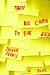 Then We Came to the End 
by Joshua Ferris (Goodreads Author)52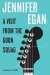 A Visit from the Goon Squad 
by Jennifer Egan (Goodreads Author)53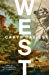 West 
by Carys Davies (Goodreads Author)54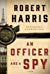 An Officer and a Spy 
by Robert Harris (Goodreads Author)55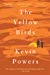 The Yellow Birds 
by Kevin Powers56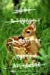 Hope: A Tragedy 
by Shalom Auslander57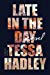 Late in the Day 
by Tessa Hadley58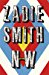 NW 
by Zadie Smith59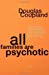 All Families are Psychotic 
by Douglas Coupland (Goodreads Author)60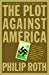 The Plot Against America 
by Philip Roth61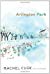 Arlington Park 
by Rachel Cusk62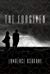 The Forgiven 
by Lawrence Osborne (Goodreads Author)63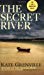 The Secret River 
by Kate Grenville64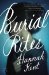 Burial Rites 
by Hannah Kent (Goodreads Author)65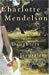 Daughters of Jerusalem 
by Charlotte Mendelson66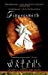 Fingersmith 
by Sarah Waters67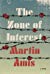 The Zone of Interest 
by Martin Amis68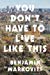 You Don't Have to Live Like This 
by Benjamin Markovits69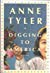 Digging to America 
by Anne Tyler70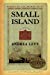 Small Island 
by Andrea Levy71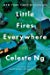 Little Fires Everywhere 
by Celeste Ng (Goodreads Author)72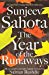 The Year of the Runaways 
by Sunjeev Sahota73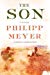 The Son 
by Philipp Meyer (Goodreads Author)74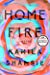 Home Fire 
by Kamila Shamsie75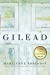 Gilead (Gilead, #1) 
by Marilynne Robinson76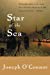 Star of the Sea 
by Joseph O'Connor77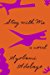 Stay with Me 
by Ayọ̀bámi Adébáyọ̀ (Goodreads Author)78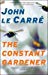 The Constant Gardener 
by John le Carré79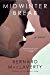 Midwinter Break 
by Bernard MacLaverty80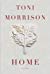 Home 
by Toni Morrison81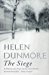 The Siege (The Siege, #1) 
by Helen Dunmore82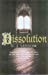 Dissolution (Matthew Shardlake, #1) 
by C.J. Sansom83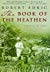 The Book of the Heathen: A Novel of the Congo 
by Robert Edric84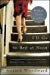 I'll Go to Bed at Noon 
by Gerard Woodward (Goodreads Author)85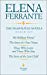 The Neapolitan Novels 
by Elena Ferrante86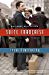 Suite Française 
by Irène Némirovsky87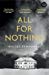 All for Nothing 
by Walter Kempowski88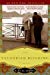 The Yacoubian Building 
by Alaa Al Aswany89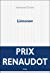 Limonov 
by Emmanuel Carrère90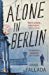 Alone in Berlin 
by Hans Fallada91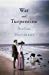 War and Turpentine 
by Stefan Hertmans92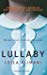 Lullaby 
by Leïla Slimani93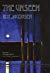 The Unseen 
by Roy Jacobsen94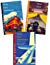 Your Face Tomorrow: Fever and Spear / Dance and Dream / Poison, Shadow, and Farewell (Your face tomorrow, #1-3) 
by Javier Marías95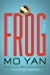 Frog 
by Mo Yan96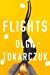 Flights 
by Olga Tokarczuk97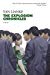 The Explosion Chronicles 
by Yan Lianke98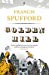 Golden Hill 
by Francis Spufford (Goodreads Author)99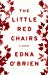 The Little Red Chairs 
by Edna O'Brien100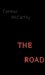 The Road 
by Cormac McCarthy